附图：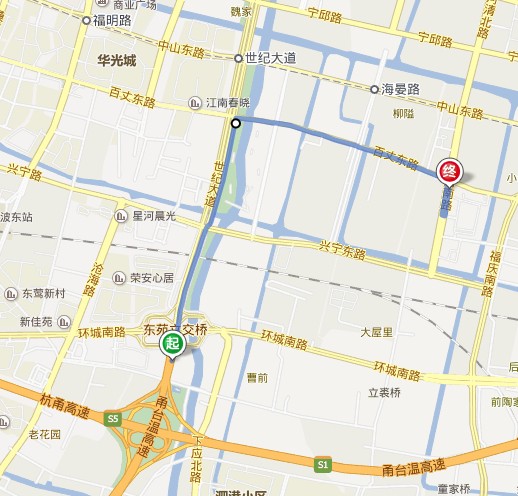 行车路线：“宁波东”高速出口下——沿世纪大道直行——右转到百丈东路——百丈东路直行至河清南路交叉口即到达酒店。酒店联系人:毛明波  手机号码：15988610266